Chapter 8: The Digestive System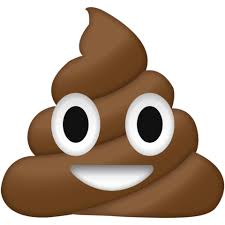 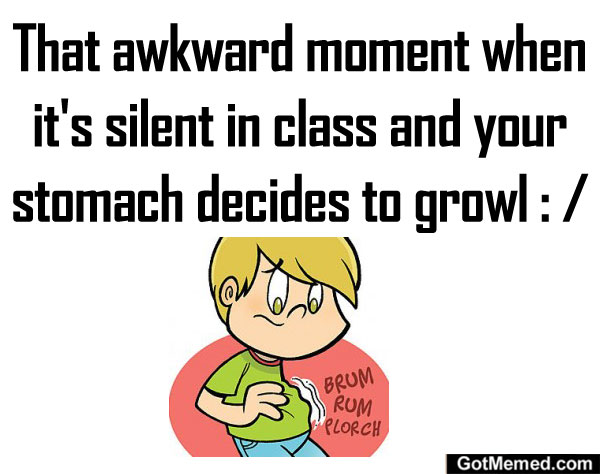 